Figure S1. Mean peak neutralizing antibody titer to DENV-1 (A), DENV-2 (B), DENV-3 (C), and DENV-4 (C) after one dose of TV003 to flavivirus-exposed subjects. Groups: Single (n = 35), ≥ 2 (n = 6), YF-doc (n = 12), YF-sero (n = 17), DENV-doc (n = 8), DENV-sero (n = 3). No differences were observed by one-way ANOVA. 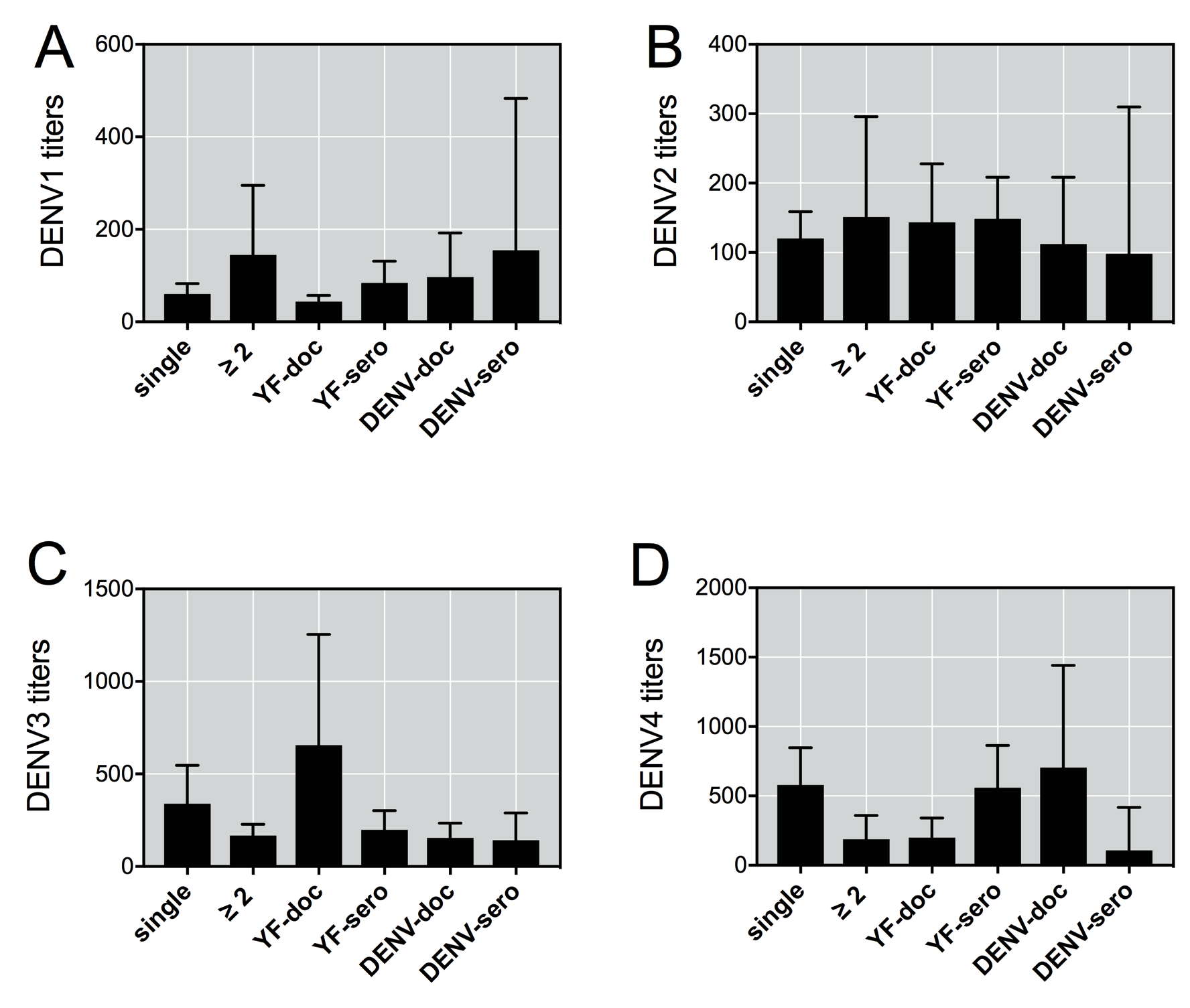 